           SHOWS CALENDAR  -  2022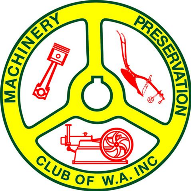 WHILST GOVERNMENT RESTRICTIONS APPLY DUE COVID, THE ABOVE LIST CONTAINS POSSIBLE SHOWS THAT MAY OR MAY NOT OCCUR.WATCH THIS SPACE FOR CHANGES AND DEVELOPMENTS. OTHER SHOWS MAY BE ADDED, SOME MAY BE CANCELLED.MONTHDAYEVENT          (Contacts: Ross Morton, Max Leggett)SET-UPJANUARYFEBRUARYMARCHAPRIL08/9KALAMUNDA25ANZAC DAY, MIDLAND MAY01SHANNONS CLASSIC CAR SHOW (ASCOT)07SERPENTINE/JARRAHDALE29GIDGEGANNUP SMALL FARM FIELD DAYJUNEJULY??VMCC + MPC GATHERINGAUGUST20BEVERLEY24/25DOWERIN GWN7 MACHINERY FIELD DAYSEPTEMBER03YORK10CORRIGIN24ROYAL SHOWOCTOBER08QUARAIDING08TOODYAY08WAROONA14/15KELMSCOTT15BINDOON15KOJONUP22KATANNING29 GIDGEGANNUPNOVEMBER4/5CANNING18/19OSBORNE PARKDECEMBER